CERTIFICAT PENTRU AUTORIZAREA PRODUSULUI BIOCIDNR. RO/2021/0311/MRS/ PL/2019/0395/BPFIn conformitate cu prevederilor REGULAMENTULUI (UE) NR. 528/2012 al Parlamentului European si al Consiliului privind punerea la dispozitie pe piată si utilizarea produselor biocide şi ale HOTĂRÂRII GUVERNULUI nr. 617/2014 privind stabilirea cadrului instituţional şi a unor măsuri pentru punerea în aplicare a Regulamentului (UE) nr. 528/2012 al Parlamentului European şi al Consiliului din 22 mai 2013 privind punerea la dispoziţie pe piaţă şi utilizarea produselor biocide, în baza documentelor depuse în dosarul tehnic, Comisia Natională pentru Produse Biocide, în şedinţa din data 04.11.2021, a decis că produsul biocid poate fi plasat pe piaţă în România, conform prevederilor legale în vigoare.I. TIPUL AUTORIZATIEIII. Data emiterii autorizatiei: 24.11.2021III. Data expirării autorizatiei: 13.06.2029IV.      V. VI.VII.VIII.IX. COMPOZITIA CALITATIVĂ SI CANTITATIVĂ            1)Substanta activă X.       CLASIFICAREA SI ETICHETAREA PRODUSULUIAMBALAREAXII.             XIII. CONDITIILE DE DEPOZITARE: A se depozita numai în recipientul original, etichetat, închis etanș, la o temperatură de sub 30o C într-un loc uscat și bine ventilat inaccesibil copiilor și animalelor.  A se proteja împotriva îngheţului şi luminii solare. Produsul nu trebuie depozitat împreună cu alimente, băuturi şi furaje.ALTE INFORMATII: -Restrictii pentru utilizarea produsului biocid-Este obligatorie transmiterea de către detinătorul autorizatiei a fisei cu date de securitate către Institutul National de Sănătate Publică – Biroul RSI si Informare ToxicologicăPrezentul document poate fi însotit de anexă în cazul modificărilor administrative								PRESEDINTE,Dr. Chim. Gabriela Cilincaautorizaţia prin recunoaşterea reciprocă paralelă eliberată în conformitate cu prevederile art. 34 din Regulamentul (UE) nr. 528/2012;Statul membru al Uniunii Europene emitent: GERMANIA Nr. Autorizatiei din statul membru emitent: PL/2019/0395/BPFDENUMIREA COMERCIALĂ A PRODUSULUI BIOCID: KORALAN GL 220 BIOCIDAL PRODUCT FAMILIY KORALAN IMPRÄGNIER – GRUND FARBLOS , PL/2019/0395/001KORALAN GL 220 FARBLOS,  PL/2019/0395/002KORALAN GL 220 SILBERGRAU,  PL/2019/0395/003KORALAN GL 220 EICHE, PL/2019/0395/004KORALAN GL 220 LÄRCHE, PL/2019/0395/005KORALAN GL 220 TEAK, PL/2019/0395/006KORALAN GL 220 SCHIEFERGRAU, PL/2019/0395/007KORALAN GL 220 NUSSBAUM, PL/2019/0395/008KORALAN GL 220 TABAKBRAUN, PL/2019/0395/009KORALAN GL 220 KASTANIE, PL/2019/0395/010KORALAN GL 220 PALISANDER, PL/2019/0395/011KORALAN GL 220 COLOR, PL/2019/0395/012KORALAN GL 220 KIEFER, PL/2019/0395/013KORALAN GL 220 HELLGRAU, PL/2019/0395/014KORALAN GL 220 WEIß, PL/2019/0395/015KORALAN IMPRÄGNIER – GRUND WEIß , PL/2019/0395/016KORALAN GL 220 BANGKIRAI, PL/2019/0395/017KORALAN GL 220 MITTELGRAU, PL/2019/0395/018NUMELE TITULARULUI AUTORIZATIEI din România: -NUMELE TITULARULUI AUTORIZATIEI recunoscută reciproc: KURT OBERMEIER GMBH & CO.KGAdresa: Kurt Obermeier GmbH & Co. KG, Berghäuser Straße 70, D-57319 Bad Berleburg GermaniaNUMELE FABRICANTULUI PRODUSULUI BIOCID: KURT OBERMEIER GMBH & CO.KGAdresa: Berghäuser Straße 70, D-57319 Bad Berleburg Germania Adresa unitatii de fabricare : Berghäuser Straße 70, D-57319 Bad Berleburg GermaniaNUMELE FABRICANTULUI  de  SUBSTANTA  ACTIVA  - 3-iodo-2-propinilbutilcarbamat (IPBC) –TROY CHEMICAL COMPANY B.V. Adresa: Uiverlaan 12E, 3145,Maassluis, OlandaAdresa unitatii de fabricare 1: One Avenue L, 07105, Newark, New Jersey, United StatesAdresa unitatii de fabricare 2: Industriepark 23, 56593, Hornhausen , GermanyTIPUL DE PRODUS : TP 08 – Conservanti pentru lemn. Produsele utilizate pentru conservarea lemnului, incepand de la faza de taierela gater, pana la produsele dinite din lemn, prin combaterea organismelor ce distrug sau degradeaza lemnul. Acest tip de produse include atat produsele de prevenire cat si cele de combatere. CATEGORIILE DE UTILIZATORI: profesionisti TIPUL PREPARATULUI:  Lichid .Denumirea comuna3-iodo-2-propinilbutilcarbamat (IPBC)Denumirea IUPAC3-iodo-2-propinilbutilcarbamat (IPBC)Numar CAS405-060-5Numar CE118712-89-3Continut de substantă activă0,45 %Pictograme, simboluri şi indicarea pericolului                                    GHS07   GHS09           Atentie!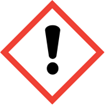 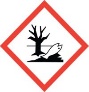 Fraze de risc HH412 - nociv pentru mediul acvatic cu efecte pe termen lung.EUH208 - conţine 3-iodo-2-propynyl butylcarbamate ; 1,2-benzisotiazol-3(2h)-ona ; masa de reactie a :5-clor-2-metil-4-izotiazolin-3-ona si 2-metil-2h -izotiazol-3-ona (3:1). Poate provoca o reacţie alergică.Fraze de prudenţă PP102 – A nu se lăsa la îndemâna copiilor.(pentru utilizatorii profesionisti si publicul larg)P273 - Evitați dispersarea în mediu.P501 - Eliminati continutul/recipientul la un punct de colectare a deseurilor. Dimensiunile ambalajului și materialul de ambalare	:•Butoi (HDPE): 10 L; 20 L; 60 L; 120 L; 200 L•IBC (intermediate bulk container): 600 L; 1000 L•Găleată (HDPE): 0,375 L; 0,75 L; 1 L; 2 L; 2,5 L; 5 L; 10 L; 20 L•Cutie (HDPE): 0,375 L; 0,75 L; 1 L; 2 L; 2,5 L; 5 L; 10 L; 20 L•Găleată (oțel) galvanizată: 0,375 L; 0,75 L; 1 L; 2 L; 2,5 L; 5 L; 10 L; 20 L•Cutie (oțel) galvanizată: 0,375 L; 0,75 L; 1 L; 2 L; 2,5 L; 5 L; 10 L; 20 LINSTRUCTIUNILE  SI DOZELE DE APLICARE:Ciuperci care provoacă decolorarea lemnului (albăstrire, mucegai) respectiv hife:Aureobasidium pullulans spp.Sydowia polysporaAureobasidium pullulans spp.Alternaria alternateCladosporium cladosporioidesAspergillus nigerMetoda de aplicare:-utilizatori industriali: pulverizare automata, imersare automata,  imersare manuala, vopsire prin reflux-utilizatori profesionisti:  imersare manuala, pensulare, roluire-utilizatori neprofesionisti (public larg): pensulare, roluireRatele si frecventa de aplicare: Se aplica nediluat, produs gata de utilizare.-utilizatori industriali: Cu strat de acoperire: 120-140 ml/m² , o singura aplicare Fără strat de acoperire: 160-180 ml/m², o singura aplicare-utilizatori profesionisti:  Cu strat de acoperire: 120-140 ml/m²  , o singura aplicare Fără strat de acoperire: 160-180 ml/m², 2-3  aplicari. Aplicaţi al doilea strat cel mai devreme după  2 ore (în conditii normale de mediu) .-utilizatori neprofesionisti (public larg):Cu strat de acoperire: 120-140 ml/m²  , o singura aplicare Fără strat de acoperire: 160-180 ml/m², 2-3  aplicari. . Aplicaţi al doilea strat cel mai devreme după  2 ore (în conditii normale de mediu).Prezenta autorizaţie este însoţită de următoarele documente:- proiect de etichetă a produsului biocid- fișa cu date de securitate a produsului biocid- rezumatul caracterisiticilor produsului biocid